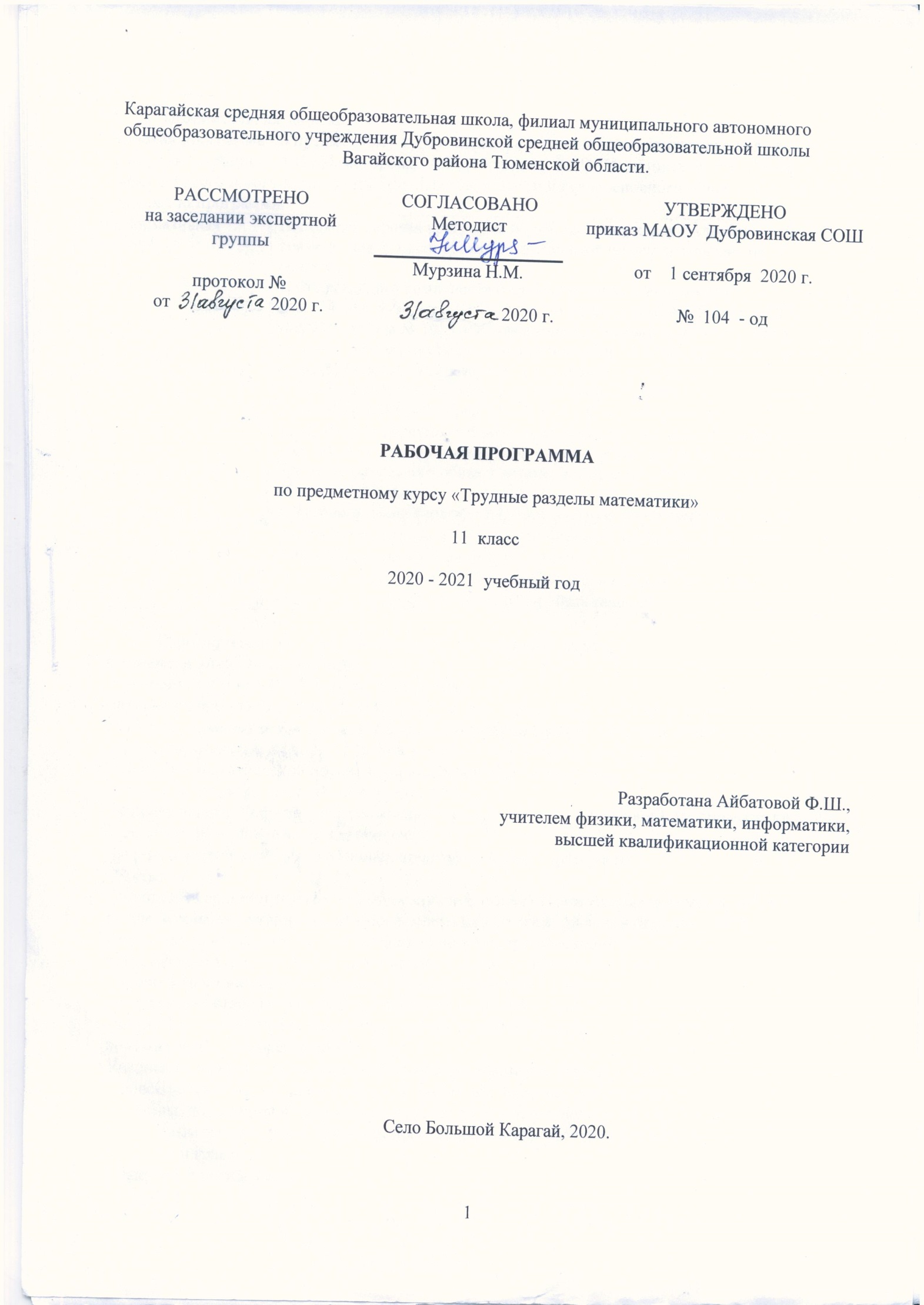 Пояснительная записка.Рабочая программа по предметному курсу «Алгебра и начала математического анализа» для 11 класса к учебнику А.Н.Колмогорова, А.М.Абрамова, Ю.П.Дудницина и др. составлена на основе федерального компонента Государственного стандарта основного общего образования и авторской программы. Планируемые результаты освоения предметного курсаУчащиеся должны знать / понимать: -Значение математической науки для решения задач возникающих в теории практике; широту и в тоже время ограниченность применения математических методов к анализу и исследованию процессов и явлений в природе и обществе; -значение практики и вопросов, возникающих в самой математике, для формирования и развития математической науки; историю развития понятия числа, создание математического анализа, возникновения и развития геометрии; -универсальный характер законов логики математических рассуждений, их применимость во всех областях человеческой деятельности;  -вероятностный характер различных процессов окружающего мираУметь:- выполнять арифметические действия, сочетая устные и письменные приёмы, применяя вычислительные устройства; находить значения корня натуральной степени, степени с рациональным показателем, логарифма, используя при необходимости вычислительные устройства; пользоваться оценкой и прикидкой при практических расчётах;- проводить по известным формулам и правилам преобразование буквенных выражений, включающих степени, радикалы, логарифмы и тригонометрические функции;- вычислять значения числовых и буквенных выражений, осуществляя необходимые подстановки и преобразования.Учащиеся должны использовать приобретённые знания и умения в практической деятельности и повседневной жизни для: расчётов по формулам, включая формулы содержащие степени, радикалы, логарифмы и тригонометрические функции, обращаясь при необходимости к справочным материалам и применяя простейшие вычислительные устройства.Функции и графики:Учащиеся должны уметь:- определять значение функции по значению аргумента при различных способах задания функции;- строить графики изученных функций;- описывать по графику в простейших случаях по формуле поведение и свойства функции;- находить по графику функции наибольшие и наименьшие значения;- решать уравнения, простейшие системы уравнений, используя свойства функций и их графики;- исследовать в простейших случаях функции на монотонность, находить наибольшее значение функций, строить графики многочленов и простейших рациональных функций с использованием аппарата математического анализа.Учащиеся должны использовать приобретённые знания и умения в практической деятельности и повседневной жизни для: описания с помощью функций различных зависимостей, представления их графически, интерпретации графиков.Начала математического анализаУчащиеся должны уметь: - вычислять производные и первообразные элементарных функций, используя справочные материалы;- вычислять в простейших случаях площади с использованием первообразной.Учащиеся должны использовать приобретённые знания и умения в практической деятельности и повседневной жизни для: решения прикладных задач, в том числе социально – экономических и физических, на вычисление наибольших и наименьших значений, на нахождение скорости и ускорения.Уравнения и неравенстваУчащиеся должны уметь:- решать рациональные, показательные и логарифмические уравнения и неравенства, простейшие иррациональные и тригонометрические уравнения и их системы;- составлять уравнения и неравенства по условию задачи;- использовать графический метод для приближенного решения уравнений и неравенств;- изображать на координатной плоскости множества решений простейших уравнений и их систем. Учащиеся должны использовать приобретённые знания и умения в практической деятельности и повседневной жизни для: построения и исследования простейших математических моделей.Элементы комбинаторики, статистики и теории вероятностейУчащиеся должны уметь:- решать простейшие комбинаторные задачи методом подбора, а также с использованием известных формул;- вычислять в простейших случаях вероятности событий на основе подсчёта числа исходов.Учащиеся должны использовать приобретённые знания и умения в практической деятельности и повседневной жизни для: анализа реальных числовых данных, представленных в виде диаграмм, графиков; анализа информации статистического характера.Содержание предметного курса.Первообразная и интеграл.Первообразная, Первообразные степенной функции с целым показателем. Простейшие правила нахождения первообразных. Площадь криволинейной трапеции. Интеграл. Формула Ньютона – Лейбница. Применение интеграла к вычислению площадей и объёмов.Обобщение понятия степени. Понятие о степени с иррациональным показателем. Решение иррациональных уравнений.Показательная и логарифмическая функции.Показательные и логарифмические функции, их свойства и графики. Показательные и логарифмические уравнения и неравенства и системы. Понятие свойства логарифма. Дифференцирование показательных и логарифмических функций.Элементы теории вероятности.Перестановки. Размещения. Сочетания. Понятие вероятности. Свойства вероятности события. Относительная частота события. Условная вероятность. Независимое событие. Тематическое планирование с указанием количества часов, отводимых на освоение каждой темы.Всего – 34 часа.Настоящая рабочая программа по предметному курсу «Алгебра и начала анализа» для средней общеобразовательной школы составлена на основе: 1. Федерального компонента государственного стандартного образования, утвержденного приказом Минобразования России от 5 марта 2004 года № 1089 «Об утверждении федерального компонента государственных стандартов начального общего, основного и среднего (полного) общего образования» (в последней редакции); 2. Приказ министерства образования и науки Российской Федерации от 28 декабря 2018г №345(ред. От 08.05.2019) «Об утверждении федерального перечня учебников, рекомендуемых к использованию при реализации имеющих государственную аккредитацию образовательных программ начального общего, основного общего и среднего (полного) общего образования» 3. Учебного плана Карагайской СОШ, филиала МАОУ Дубровинская СОШМатематика: алгебра и начала математического анализа, геометрия. Алгебра и начала математического анализа. 10-11 классы: учебник для общеобразоват. организаций: базовый уровень / А.Н. Колмогоров, А.М. Абрамов, Ю.П. Дудницын-2-е изд.- М.: Просвещение№темыВсего часов1повторение12первообразная интеграл113Показательная и логарифмическая функции104Элементы теории вероятностей45Итоговое повторение8